Referat af ordinær Generalforsamling i 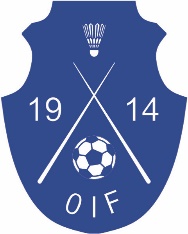 OIF Motion den 03-06-2021 kl. 19 i klubhuset Engtoften 24Valg af stemmetæller, dirigent og referent.
Holger er valgt til stemmetæller. Jørgen er valgt til dirigent og Helle er valgt til referent. Dirigenten konstaterede at generalforsamlingen er lovlig indkaldt.
Fremlæggelse af bestyrelsens beretning til godkendelse.Nedsat kontingent, forlænget abonnementer og nedsat pris på nye medlemmer pga. Corona
Ekstra udgifter på sprit og papir.
Kommunen har gjort ekstra rent under Corona. Vi skal stadig selv rengøre maskiner.3 medlemmer har haft covid19 – har fungeret fint med hensyn til kommunikationen omkr. dette via det nye system.
Aktiviteter: Nyt regnskabssystem og kortlæser – ForeningLetErhvervskunde hos Spar Nord og eget CVR nr, e boks oprettet, skærm på væg, ny maskine (benpres), nye lysstofrør i loftet, byttet om på dørene til herre- og dameomklædning, nye skilte omk. oprydning, nyt skab er opsat til dokumentation, ekstra spejl.
Ansøgning til kommunen er sendt vedr. at få lokaler fra gl. børnehave på grunden ved siden af klubhuset.
184 medlemmer pr. d.d.Beretningen er godkendtFremlæggelse af revideret regnskab for 2020 til godkendelse
Ikke så mange indtægter pga corona nedluk.Regnskab er godkendtIndkomne forslag.Ingen indkomne forslag
Fremlæggelse af kontingentstørrelse til godkendelse.Bestyrelsen forslår at fastholde 800 kr. for 12 måneder
                                              500 kr. for 6 måneder                                              300 kr. for 3 måneder                                              200 kr. for 1 måneder
Forslaget er godkendtFremlæggelse af bestyrelsens forslag til
a. Revideret aktivitetsplan og budget 2021b. Revideret aktivitetsplan og budget 2022 Aktiviteter fortsætter som tidligere. 
Budget og aktivitetsplan er godkendt.Valg af formand & kasserer
Kasserer–Torben Bakkegaard er på valg. Torben modtager genvalgTorben er valgt.Valg til bestyrelsenBestyrelsesmedlem Holger Larsen er på valg. Holger modtager genvalg. Holger er valgt.Bestyrelsen foreslår Oday Hleihel som medlem af bestyrelsen. 
Oday er valgtJf. referat af gen. forsamling 2020 er Anders også på valg. Dette er ikke noteret på den oprindelige dagsorden. Anders modtager genvalg og er valgt.
Per Axelbo udtræder af bestyrelsen. Bestyrelsen takker Per for hans arbejde i bestyrelsen gennem mange år.Valg af suppleanter
George Fellmann er valgt10.Meddelelser fra repræsentant af OIF`s hovedbestyrelse.
Jørgen beretter: 
Projekt ”Fredagsunge” er et samarbejde mellem skole og gymnastik forening/idrætsforening – Hver anden fredag kl 17-18 er unge mellem 14-16 år samlet til forskellige aktiviteter i OIF. Dyrker al mulig sport (sidste gang mødte 34 unge op).Ny aktivitet: Udendørs badmintonbane.18.6 Hovedgeneralforsamling. Alle i hovedbestyrelsen er på valg
23.6 Sankthansfest 
27.8 ByFest ”Genstartsfest”

11. Valg af delegerede til hovedafdelingens generalforsamling
Holger, Anders, Helle, Torben, Odey12. EventueltHolger: Kan vi donere penge til Osteds unge mennesker og deres fritid? Det er ikke noget vi har stående i vores vedtægter. Vi afventer.Helle: Falck kasse i Motion? Vi køber én på et senere tidspunkt.